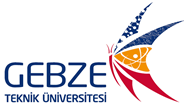 SKS FOTOKOPİ/KIRTASİYE KONTROL FORMU             SKS FOTOKOPİ/KIRTASİYE KONTROL FORMU             SKS FOTOKOPİ/KIRTASİYE KONTROL FORMU             SKS FOTOKOPİ/KIRTASİYE KONTROL FORMU             SKS FOTOKOPİ/KIRTASİYE KONTROL FORMU             SKS FOTOKOPİ/KIRTASİYE KONTROL FORMU             SKS FOTOKOPİ/KIRTASİYE KONTROL FORMU             SKS FOTOKOPİ/KIRTASİYE KONTROL FORMU             SKS FOTOKOPİ/KIRTASİYE KONTROL FORMU             SKS FOTOKOPİ/KIRTASİYE KONTROL FORMU             SKS FOTOKOPİ/KIRTASİYE KONTROL FORMU             SKS FOTOKOPİ/KIRTASİYE KONTROL FORMU             TARİH:TARİH:SKS FOTOKOPİ/KIRTASİYE KONTROL FORMU             SKS FOTOKOPİ/KIRTASİYE KONTROL FORMU             SKS FOTOKOPİ/KIRTASİYE KONTROL FORMU             SKS FOTOKOPİ/KIRTASİYE KONTROL FORMU             SKS FOTOKOPİ/KIRTASİYE KONTROL FORMU             SKS FOTOKOPİ/KIRTASİYE KONTROL FORMU             SKS FOTOKOPİ/KIRTASİYE KONTROL FORMU             SKS FOTOKOPİ/KIRTASİYE KONTROL FORMU             SKS FOTOKOPİ/KIRTASİYE KONTROL FORMU             SKS FOTOKOPİ/KIRTASİYE KONTROL FORMU             SKS FOTOKOPİ/KIRTASİYE KONTROL FORMU             SKS FOTOKOPİ/KIRTASİYE KONTROL FORMU             SAAT:SAAT:SKS FOTOKOPİ/KIRTASİYE KONTROL FORMU             SKS FOTOKOPİ/KIRTASİYE KONTROL FORMU             SKS FOTOKOPİ/KIRTASİYE KONTROL FORMU             SKS FOTOKOPİ/KIRTASİYE KONTROL FORMU             SKS FOTOKOPİ/KIRTASİYE KONTROL FORMU             SKS FOTOKOPİ/KIRTASİYE KONTROL FORMU             SKS FOTOKOPİ/KIRTASİYE KONTROL FORMU             SKS FOTOKOPİ/KIRTASİYE KONTROL FORMU             SKS FOTOKOPİ/KIRTASİYE KONTROL FORMU             SKS FOTOKOPİ/KIRTASİYE KONTROL FORMU             SKS FOTOKOPİ/KIRTASİYE KONTROL FORMU             SKS FOTOKOPİ/KIRTASİYE KONTROL FORMU             YER: GTÜ KampüsüYER: GTÜ KampüsüKONUS. N.DENETİM KRİTERLERİDENETİM KRİTERLERİDENETİM KRİTERLERİDENETİM KRİTERLERİDENETİM KRİTERLERİEHAÇIKLAMALARAÇIKLAMALARAÇIKLAMALARAÇIKLAMALARAÇIKLAMALARTERMİN TARİHİTERMİN TARİHİGENEL İŞLEYİŞ1Hizmet verilen alan amacına uygun (fotokopi çekim merkezi, kopyalama, baskı hizmeti, kırtasiye) hizmet veriyor mu? (Md. 8-c)Hizmet verilen alan amacına uygun (fotokopi çekim merkezi, kopyalama, baskı hizmeti, kırtasiye) hizmet veriyor mu? (Md. 8-c)Hizmet verilen alan amacına uygun (fotokopi çekim merkezi, kopyalama, baskı hizmeti, kırtasiye) hizmet veriyor mu? (Md. 8-c)Hizmet verilen alan amacına uygun (fotokopi çekim merkezi, kopyalama, baskı hizmeti, kırtasiye) hizmet veriyor mu? (Md. 8-c)Hizmet verilen alan amacına uygun (fotokopi çekim merkezi, kopyalama, baskı hizmeti, kırtasiye) hizmet veriyor mu? (Md. 8-c)GENEL İŞLEYİŞ2Hizmet verilen alanların temizlik koşulları uygun mu? (Md. 8-a) Hizmet verilen alanların temizlik koşulları uygun mu? (Md. 8-a) Hizmet verilen alanların temizlik koşulları uygun mu? (Md. 8-a) Hizmet verilen alanların temizlik koşulları uygun mu? (Md. 8-a) Hizmet verilen alanların temizlik koşulları uygun mu? (Md. 8-a) GENEL İŞLEYİŞ3Hizmet verilen alanda ecza dolabı mevcut mu? (Md. 28-c)Hizmet verilen alanda ecza dolabı mevcut mu? (Md. 28-c)Hizmet verilen alanda ecza dolabı mevcut mu? (Md. 28-c)Hizmet verilen alanda ecza dolabı mevcut mu? (Md. 28-c)Hizmet verilen alanda ecza dolabı mevcut mu? (Md. 28-c)GENEL İŞLEYİŞ4Yangın tüpü mevcut mu? (Md. 8-a)Yangın tüpü mevcut mu? (Md. 8-a)Yangın tüpü mevcut mu? (Md. 8-a)Yangın tüpü mevcut mu? (Md. 8-a)Yangın tüpü mevcut mu? (Md. 8-a)GENEL İŞLEYİŞ5Çalışan personelin özlük ve sağlık dosyaları mevcut mu? (Md. 28-a)     -Nüfus cüzdanı sureti-İyi hal kağıdı-İkametgah senedi-Firmanın elemanı olduğunu gösterir kimlik kartı-Tam teşekküllü devlet hastanesinden alınmış sağlık raporu-Diploma, bonservis ve referanslar.Çalışan personelin özlük ve sağlık dosyaları mevcut mu? (Md. 28-a)     -Nüfus cüzdanı sureti-İyi hal kağıdı-İkametgah senedi-Firmanın elemanı olduğunu gösterir kimlik kartı-Tam teşekküllü devlet hastanesinden alınmış sağlık raporu-Diploma, bonservis ve referanslar.Çalışan personelin özlük ve sağlık dosyaları mevcut mu? (Md. 28-a)     -Nüfus cüzdanı sureti-İyi hal kağıdı-İkametgah senedi-Firmanın elemanı olduğunu gösterir kimlik kartı-Tam teşekküllü devlet hastanesinden alınmış sağlık raporu-Diploma, bonservis ve referanslar.Çalışan personelin özlük ve sağlık dosyaları mevcut mu? (Md. 28-a)     -Nüfus cüzdanı sureti-İyi hal kağıdı-İkametgah senedi-Firmanın elemanı olduğunu gösterir kimlik kartı-Tam teşekküllü devlet hastanesinden alınmış sağlık raporu-Diploma, bonservis ve referanslar.Çalışan personelin özlük ve sağlık dosyaları mevcut mu? (Md. 28-a)     -Nüfus cüzdanı sureti-İyi hal kağıdı-İkametgah senedi-Firmanın elemanı olduğunu gösterir kimlik kartı-Tam teşekküllü devlet hastanesinden alınmış sağlık raporu-Diploma, bonservis ve referanslar.GENEL İŞLEYİŞ6Kurumumuza ait; firmaya teslim edilen demirbaşlar (taşınır-taşınmaz) ve teslim edilen yer sağlam mı? (Md.8-b/29-c)Kurumumuza ait; firmaya teslim edilen demirbaşlar (taşınır-taşınmaz) ve teslim edilen yer sağlam mı? (Md.8-b/29-c)Kurumumuza ait; firmaya teslim edilen demirbaşlar (taşınır-taşınmaz) ve teslim edilen yer sağlam mı? (Md.8-b/29-c)Kurumumuza ait; firmaya teslim edilen demirbaşlar (taşınır-taşınmaz) ve teslim edilen yer sağlam mı? (Md.8-b/29-c)Kurumumuza ait; firmaya teslim edilen demirbaşlar (taşınır-taşınmaz) ve teslim edilen yer sağlam mı? (Md.8-b/29-c)GENEL İŞLEYİŞ7Hizmet verilen mekanda  duvar ve cam alanlarına   reklam, afiş, resim ve benzeri yazıları asmak için İdareden izin alındı mı? (Md.8-f)Hizmet verilen mekanda  duvar ve cam alanlarına   reklam, afiş, resim ve benzeri yazıları asmak için İdareden izin alındı mı? (Md.8-f)Hizmet verilen mekanda  duvar ve cam alanlarına   reklam, afiş, resim ve benzeri yazıları asmak için İdareden izin alındı mı? (Md.8-f)Hizmet verilen mekanda  duvar ve cam alanlarına   reklam, afiş, resim ve benzeri yazıları asmak için İdareden izin alındı mı? (Md.8-f)Hizmet verilen mekanda  duvar ve cam alanlarına   reklam, afiş, resim ve benzeri yazıları asmak için İdareden izin alındı mı? (Md.8-f)SKS Denetleme YetkilisiSKS Denetleme YetkilisiSKS Denetleme YetkilisiSKS Denetleme YetkilisiSKS Denetleme YetkilisiTesis Yetkilisi